2.pielikums 
Latvijas būvnormatīvam LBN 016-15„Būvakustika” (Apstiprināts ar Ministru kabineta2015.gada  ...........  noteikumiem Nr. .......)Telpu un iekšējo virsmu ģeometriskie parametri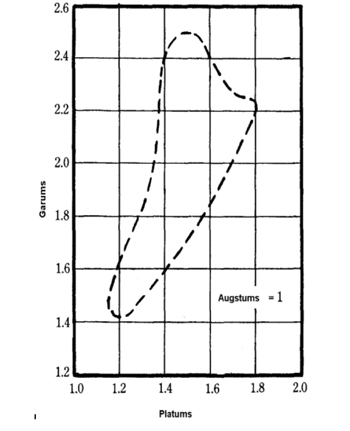 1.attēlsTelpas optimālo proporciju apgabals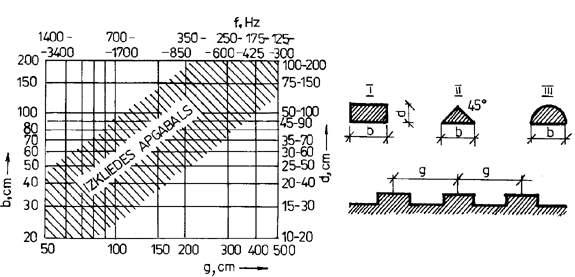 2.attēlsSkaņu izkliedējošo elementu dimensijasEkonomikas ministre	D.Reizniece-OzolaIesniedzējs:Ekonomikas ministre	D.Reizniece-OzolaVīza:Valsts sekretāra pienākumu izpildītājsvalsts sekretāra vietnieks                                                                   J.Spiridonovs01.06.2015. 14:0053E.Bučinska,67013032, Elga.Bucinska@em.gov.lv 